О признании утратившими силу постановлений администрации города Канска от 06.05.2011 №628, от 18.12.2012 №1901 В соответствии с  пунктом 2 статьи 64 Устава города Канска, принимая во внимание постановление администрации г.Канска от 24.09.2019 №918 «Об утверждении Устава муниципального казенного учреждения «Управление по делам гражданской обороны и чрезвычайным ситуациям администрации города Канска» в новой редакции», руководствуясь статьями 30, 35 Устава города Канска, ПОСТАНОВЛЯЮ:1. Признать утратившим силу постановление администрации города Канска от 06.05.2011 №628 «О внесении изменений в Устав муниципального казенного учреждения «Управление по делам гражданской обороны и чрезвычайным ситуациям администрации города Канска».2. Признать утратившим силу постановление администрации города Канска от 18.12.2012 №1901 «О внесении изменений в Устав муниципального казенного учреждения «Управление по делам гражданской обороны и чрезвычайным ситуациям администрации города Канска».3. Контроль за исполнением настоящего Постановления возложить на заместителя главы города по вопросам жизнеобеспечения Р.В. Крупского.	4. Ведущему специалисту отдела культуры администрации г. Канска (Н.А. Нестеровой) разместить настоящее постановление в периодическом печатном издании «Канский вестник» и на сайте администрации города Канска в информационно-телекоммуникационной сети «Интернет». 	5. Ведущему специалисту отдела культуры администрации г. Канска (Н.А. Нестеровой) разместить постановление администрации г.Канска от 24.09.2019 №918 «Об утверждении Устава муниципального казенного учреждения «Управление по делам гражданской обороны и чрезвычайным ситуациям администрации города Канска» в новой редакции» в периодическом печатном издании «Канский вестник» и на сайте администрации города Канска в информационно-телекоммуникационной сети «Интернет».6. Постановление вступает в силу со дня подписания.Глава города Канска							   А.М. Береснев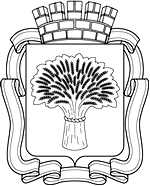 Российская ФедерацияАдминистрация города Канска
Красноярского краяПОСТАНОВЛЕНИЕРоссийская ФедерацияАдминистрация города Канска
Красноярского краяПОСТАНОВЛЕНИЕРоссийская ФедерацияАдминистрация города Канска
Красноярского краяПОСТАНОВЛЕНИЕРоссийская ФедерацияАдминистрация города Канска
Красноярского краяПОСТАНОВЛЕНИЕ11.02.2022 г.№97